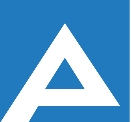 Agenţia Naţională pentru Ocuparea Forţei de MuncăCOMISIA DE CONCURS Lista candidaţilor care au promovat concursul pentru ocuparea funcţiilor publice vacante (26.11.2021)  Nr. d/oNume, PrenumeLocul pe care s-a plasat candidatulSpecialist principal, DOFM CantemirSpecialist principal, DOFM CantemirSpecialist principal, DOFM CantemirDat fiind faptul ca nici unul dintre candidați nu a obținut nota minimă de promovare a interviului, aceștia au fost excluși din concurs. Astfel prin decizia comisiei sa decis prelungirea concursului pentru ocuparea funcției publice temporar vacante pînă la data 17.12.2021.Dat fiind faptul ca nici unul dintre candidați nu a obținut nota minimă de promovare a interviului, aceștia au fost excluși din concurs. Astfel prin decizia comisiei sa decis prelungirea concursului pentru ocuparea funcției publice temporar vacante pînă la data 17.12.2021.Dat fiind faptul ca nici unul dintre candidați nu a obținut nota minimă de promovare a interviului, aceștia au fost excluși din concurs. Astfel prin decizia comisiei sa decis prelungirea concursului pentru ocuparea funcției publice temporar vacante pînă la data 17.12.2021.